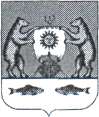 Российская Федерация                                   Новгородская область Новгородский районСовет депутатов Савинского сельского поселенияРЕШЕНИЕот 13.09.2019 № 97 д. СавиноОб  утверждении    Положения  опорядке    вступления   в должностьГлавы Савинского сельского поселения   В соответствии со ст. 25 Устава  Савинского сельского поселения, Совет депутатов Савинского сельского поселения РЕШИЛ:    Утвердить прилагаемое Положение о порядке вступления в должность Главы  Савинского сельского поселения.Глава сельского поселения                                                              А.В.СысоевУтвержденорешением  Совета депутатовСавинского сельского поселения  от 13.09.2019  № 97П О Л О Ж Е Н И Ео  порядке    вступления     в   должность   ГлавыСавинского сельского  поселения	1. Церемония вступления в должность избранного Главы  Савинского сельского поселения происходит в торжественной обстановке при наличии в помещении  Государственного флага Российской Федерации, флага Новгородского муниципального района.На данную церемонию приглашаются представители  Администрации Новгородского муниципального района,  председатель территориальной избирательной комиссии  Новгородского района, представители органов местного самоуправления муниципального района, руководители учреждений и организаций, представители средств массовой информации и другие лица.2. Церемония вступления в должность Главы  Савинского сельского поселения открывается исполнением Государственного гимна Российской Федерации.3. После сообщения председателя Территориальной избирательной комиссии  Новгородского района  или  лица, им уполномоченного,  о результатах выборов ведущий церемонии  приглашает Главу для принесения присяги.4. Перед принесением присяги Главой  Савинского сельского поселения по предложению ведущего церемонии все присутствующие встают. Присягу Главы Савинского сельского поселения все находящиеся в зале лица заслушивают стоя.5. Глава  Савинского сельского поселения произносит текст присяги, утвержденный решением Совета депутатов Савинского сельского поселения, стоя, положив руку на текст Конституции Российской Федерации и Устав  Савинского сельского поселения.6. После произнесения Главой Савинского сельского поселения текста присяги звучит Гимн Новгородского муниципального района. Затем ведущий церемонии предоставляет слово для выступления представителям органов государственной власти, органов местного самоуправления и иным лицам. По окончании выступления указанных лиц ведущий церемонии предоставляет слово для выступления Главе Савинского сельского поселения.7. Церемония вступления в должность избранного Главы Савинского сельского поселения завершается исполнением Государственного гимна Российской Федерации.